Asímptota horitzontalSi prenem la mateixa funció, existeix una asímptota horitzontal d'equació y = b si, i només si el límit de la funció quan x tendeix a l'infinit és un nombre finit b:   sent b un valor finit.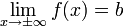 